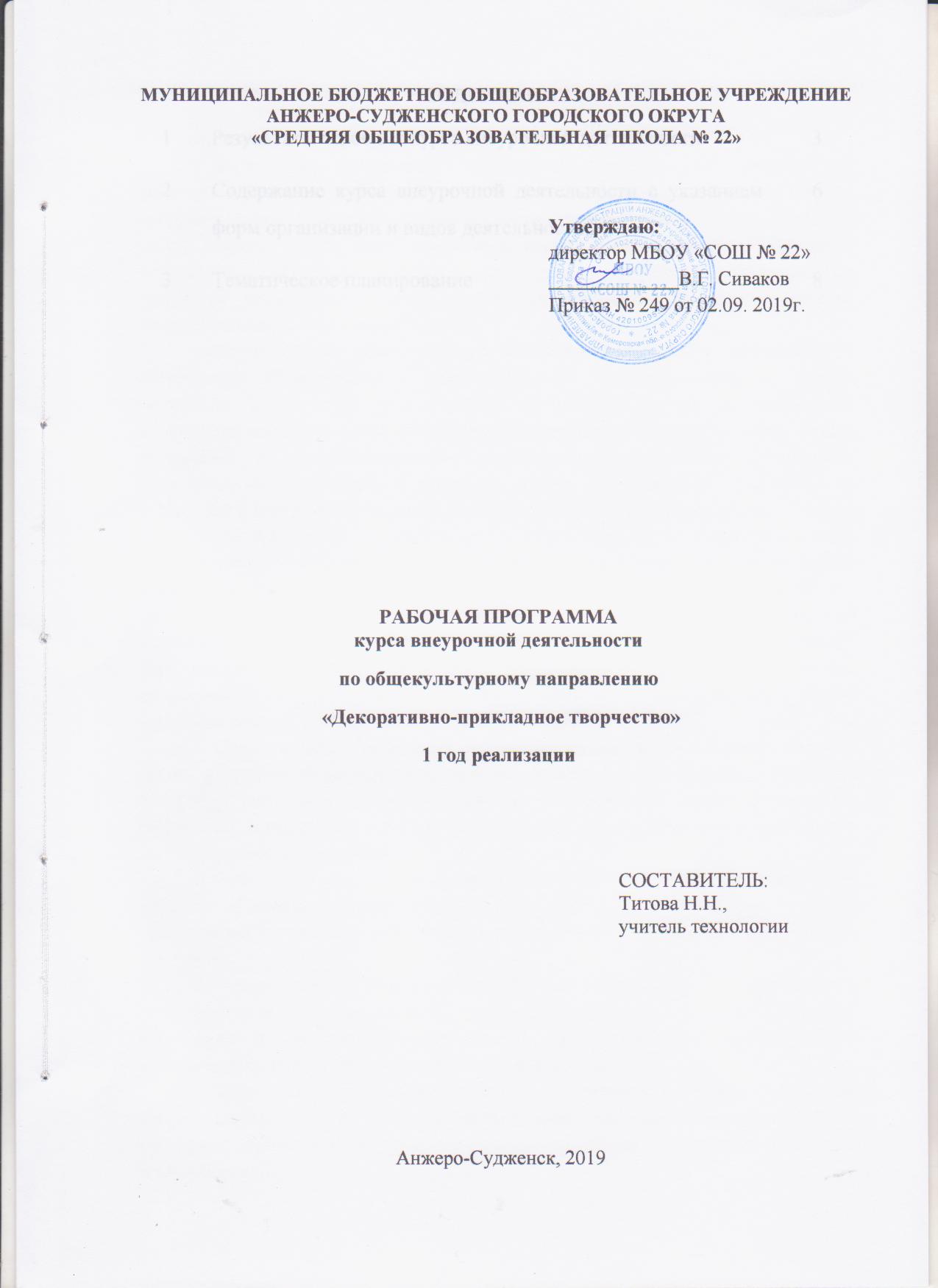 СОДЕРЖАНИЕРЕЗУЛЬТАТЫ ОСВОЕНИЯ КУРСА ВНЕУРОЧНОЙ ДЕЯТЕЛЬНОСТИЛичностные результаты1. Воспитание российской гражданской идентичности: патриотизма, уважения к Отечеству, прошлое и настоящее многонационального народа России; осознание своей этнической принадлежности, знание истории, языка, культуры своего народа, своего края, основ культурного наследия народов России и человечества; усвоение гуманистических, демократических и традиционных ценностей многонационального российского общества; воспитание чувства ответственности и долга перед Родиной.2. Формирование ответственного отношения к учению, готовности и способности обучающихся к саморазвитию и самообразованию на основе мотивации к обучению и познанию, осознанному выбору и построению дальнейшей индивидуальной траектории образования на базе ориентировки в мире профессий и профессиональных предпочтений с учетом устойчивых познавательных интересов, а также на основе формирования уважительного отношения к труду, развития опыта участия в социально значимом труде.3.  Формирование целостного мировоззрения, соответствующего современному уровню развития науки и общественной практики, учитывающего социальное, культурное, языковое, духовное многообразие современного мира.4. Формирование осознанного, уважительного и доброжелательного отношения к другому человеку, его мнению, мировоззрению, культуре, языку, вере, гражданской позиции, к истории, культуре, религии, традициям, языкам, ценностям народов России и народов мира; готовности и способности вести диалог с другими людьми и достигать в нем взаимопонимания.5. Освоение социальных норм, правил поведения, ролей и форм социальной жизни в группах и сообществах, включая взрослые и социальные сообщества; участие в школьном самоуправлении и общественной жизни в пределах возрастных компетенций с учетом региональных, этнокультурных, социальных и экономических особенностей.6. Развитие морального сознания и компетентности в решении моральных проблем на основе личностного выбора, формирование нравственных чувств и нравственного поведения, осознанного и ответственного отношения к собственным поступкам.7. Формирование коммуникативной компетентности в общении и сотрудничестве со сверстниками, детьми старшего и младшего возраста, взрослыми в процессе образовательной, общественно полезной, учебно-исследовательской, творческой и других видов деятельности.8. Формирование ценности здорового и безопасного образа жизни; усвоение правил индивидуального и коллективного безопасного поведения в чрезвычайных ситуациях, угрожающих жизни и здоровью людей, правил поведения на транспорте и на дорогах.9. Формирование основ экологической культуры, соответствующей современному уровню экологического мышления, развитие опыта экологически ориентированной рефлексивно- оценочной и практической деятельности в жизненных ситуациях.10. Осознание значения семьи в жизни человека и общества, принятие ценности семейной жизни, уважительное и заботливое отношение к членам своей семьи.11. Развитие эстетического сознания через освоение художественного наследия народов России и мира, творческой деятельности эстетического характера.Метапредметные результаты1. Умение самостоятельно определять цели обучения, ставить и формулировать новые задачи в учебе и познавательной деятельности, развивать мотивы и интересы своей познавательной деятельности.2. Умение самостоятельно планировать пути достижения целей, в том числе альтернативные, осознанно выбирать наиболее эффективные способы решения учебных и познавательных задач.3. Умение соотносить свои действия с планируемыми результатами, осуществлять контроль своей деятельности в процессе достижения результата, определять способы действий в рамках предложенных условий и требований, корректировать свои действия в соответствии с изменяющейся ситуацией.4. Умение оценивать правильность выполнения учебной задачи, собственные возможности ее решения.5. Владение основами самоконтроля, самооценки, принятия решений и осуществления осознанного выбора в учебной и познавательной.6. Умение определять понятия, создавать обобщения, устанавливать аналогии, классифицировать, самостоятельно выбирать основания и критерии для классификации, устанавливать причинно-следственные связи, строить логическое рассуждение, умозаключение (индуктивное, дедуктивное, по аналогии) и делать выводы.7. Умение создавать, применять и преобразовывать знаки и символы, модели и схемы для решения учебных и познавательных задач.8. Смысловое чтение.9. Умение организовывать учебное сотрудничество и совместную деятельность с учителем и сверстниками; работать индивидуально и в группе: находить общее решение и разрешать конфликты на основе согласования позиций и учета интересов; формулировать, аргументировать и отстаивать свое мнение.10. Умение осознанно использовать речевые средства в соответствии с задачей коммуникации для выражения своих чувств, мыслей и потребностей для планирования и регуляции своей деятельности; владение устной и письменной речью, монологической контекстной речью.11. Формирование и развитие компетентности в области использования             информационно-коммуникационных технологий (далее – ИКТ).Развитие мотивации к овладению культурой активного пользования словарями и другими поисковыми системами.12. Формирование и развитие экологического мышления, умение применять его в познавательной, коммуникативной, социальной практике и профессиональной ориентации.2.СОДЕРЖАНИЕ КУРСА ВНЕУРОЧНОЙ ДЕЯТЕЛЬНОСТИ С УКАЗАНИЕМ ФОРМ ОРГАНИЗАЦИИ И ВИДОВ ДЕЯТЕЛЬНОСТИСодержание курса реализуется через проектную деятельностьПроект и проектная деятельность. Структура проекта. Этапы проектирования. Творческий проект, алгоритм выполнения.Форма организации: презентация, беседаВид деятельности: познавательная, проектная деятельность1-организационно-подготовительный этапЗнакомство с видами декоративно-прикладного творчестванародов России и других стран, нашего региона.Анализ особенностей. Поиск и презентация информации о видах народных промыслов нашего региона. Сравнительный анализ технологических и эстетических возможностей различных материалов, применяемых в декоративно-прикладном искусстве.Материалы и способы их обработки. Осознание проблемной области. Создание банка идей для разработки объектов художественного труда. Ролевая игра «Хозяюшка».Анализ и выбор актуальной идеи. Выявление конкретной потребности в домашнем хозяйстве. Изучение интеллектуальных и материальных возможностей.Выбор темы проекта. Формулировка задач исследования. Определение основных параметров (размеры, функции, форма и т.д.) и ограничения предполагаемого изделия.Выявление традиций, истории, тенденций развития технического и художественного творчества.  Особенности обработки различных материалов (по выбору ученика).Выбор материалов, инструментов, модели, дизайн изделия. Выработка вариантов идей, альтернатив. Эскизы (конкурс на лучший эскиз).  Анализ и синтез идей. Выбор оптимального варианта. Разработка рабочего эскиза модели с описанием. Выбор материалов, их анализ и сравнение. Возможности использования вторичного сырья. Выбор и анализ рациональной технологии изготовления объекта художественного творчества. Составление технологической карты. Организация рабочего места. Размещение материалов, инструментов. ТБ и санитарные нормы. Экологическое обоснование. Экономическое обоснование проекта с учетом материальных  затрат. Форма организации: презентация, беседа, игра, конкурс, круглый стол,  практика Вид деятельности: познавательная, игровая, проблемно-ценностное общение,  художественное  творчество, проектная деятельность2-технологический этап  Особенности технологий обработки материалов в разных видах декоративно-прикладного творчества (бумага, текстильные материалы, природные материалы), сохранение народных традиций, новые технологии.Выбор режимов обработки выбранного изделия. Внесение изменений в технологический процесс. Коррекция последовательности операций, последовательности сборки.Сборка и оформление художественного изделия. Контроль качества операций и изделия в целом.Форма организации: презентация, беседа,  практика Вид деятельности: познавательная, художественное  творчество, проектная деятельность3-заключительный  этап Анализ изделия, сравнение с задуманным. Устранение недочетов. Контроль и корректировка параметров.Разработка рекламы изделия. Ролевая игра «Рекламное агентство». Оформление записей в соответствии с требованиями к проекту. Самооценка. Анализ достоинств и недостатков художественного изделия.Подготовка к презентации проекта. Презентация (защита) проекта.Оформление выставки проектных работ.Форма организации: презентация, беседа, игра,  выставка, практика Вид деятельности: познавательная, игровая, проблемно-ценностное общение, художественное  творчество, проектная деятельность3.ТЕМАТИЧЕСКОЕ ПЛАНИРОВАНИЕ1Результаты освоения курса внеурочной деятельности32Содержание курса внеурочной деятельности с указанием форм организации и видов деятельности63Тематическое планирование8№ п/пНаименование темКол-во часов1Проект и  проектная деятельность12Знакомство с видами декоративно-прикладного творчества народов России и других стран, нашего региона.23Осознание проблемной области24Выбор темы проекта45Выбор материалов, инструментов, модели, дизайн изделия.96Экологическое обоснование. Экономическое обоснование27Особенности технологий обработки материалов68Сборка и оформление художественного изделия19Анализ изделия310Разработка рекламы изделия111Подготовка к презентации проекта. Презентация.4ИтогоИтого35